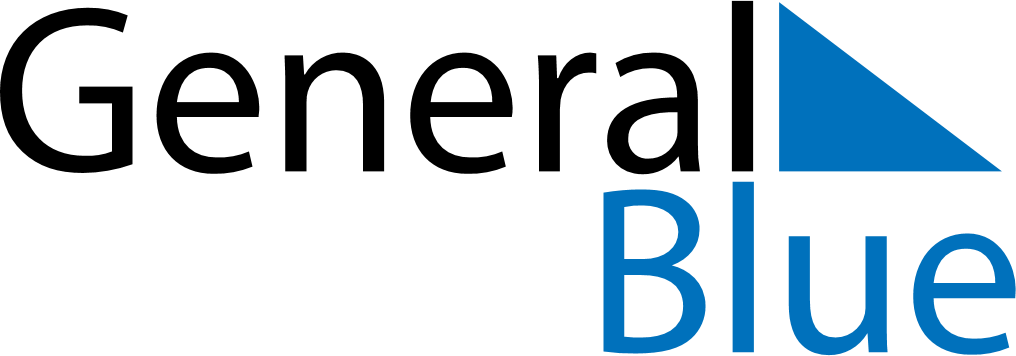 November 2025November 2025November 2025IrelandIrelandSUNMONTUEWEDTHUFRISAT123456789101112131415161718192021222324252627282930